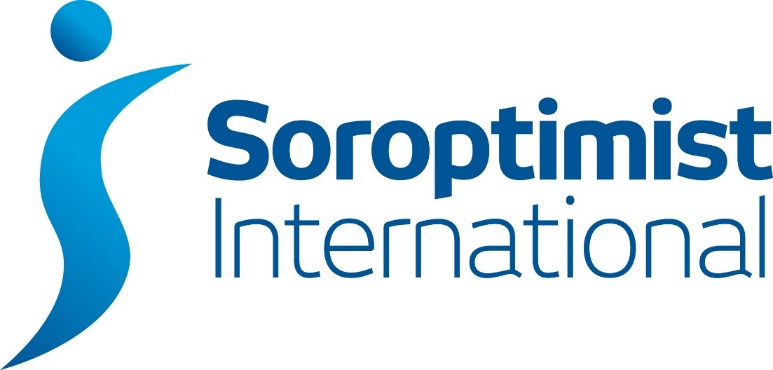                                London Chilternssigbi.org/london-chilterns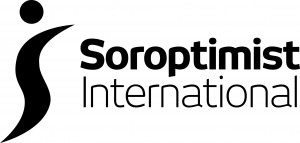 May 2023 Dear DiaryMonthly Bulletin from SI London Chilterns Region “The Chilterns Challengers” Shared Presidents’ Message for the Year is “The Future is Ours to Challenge”.Please email any entries for the next edition to: silondonchilterns@hotmail.com by 30 May 2023 – plus anything for the SILC website. 25th of Every Month is Orange Day – UKPAC https://sigbi.org/ukpac UKPAC has joined the UNiTE campaign to mark the 25th of each month as “Orange Day”, a day to raise awareness and take action to end violence against women and girls. https://www.unwomen.org/en/what-we-do/ending-violence-against-women/take-action/unite   As a bright and optimistic colour, orange represents a future free from violence against women and girls. UKPAC has produced posters, postcards and badges which have been sent to Clubs. Please email silondonchilterns@hotmail.com if you need any help. SI Oxford & District https://sigbi.org/oxford-and-district   Wed 17 May, Soroptimist International Oxford and District are holding a face-to-face meeting, with the Head of the Thames Valley Probation Service. Coach House, 46 Quarry Rd, Headington OX3 8NU. The meeting starts at 6.30 for 7pm and will last until 9 pm latest. If you wish to attend please contact Jenny Vince jvincesi@googlemail.com SILC June Region Meetings – in June we have split the Clubs in the “North” of the Region (Aylesbury, Bedford, Hertford, Milton Keynes, St Albans) and Clubs in the “West” of the Region (High Wycombe, Newbury, Oxford, Slough Windsor and Maidenhead and Thames Valley). We hope that meeting in a location closer for everyone and in these smaller clusters will enable more members to attend and closer inter-Club working (the London Collective has been meeting separately). Sat 3 Jun, SILC Northern Group Regional Meeting 10-2pm Redbourn Village Hall, 63 High St, Redbourn, AL3 7LW. There will be no charge for the event: coffee/tea will be provided and members are invited to bring their own “picnic” lunch. We hope that as many Members as possible can join us from these 5 Clubs: Aylesbury, Bedford, Hertford, Milton Keynes, St Albans. Our speaker is Kate Belinis, SILC President-Elect, CEO of CDA Herts and a Deputy Lieutenant of Hertfordshire – please see the website for more information: https://sigbi.org/london-chilterns/northjun23/ and please book on Eventbrite www.eventbrite.co.uk/e/soroptimist-international-london-chilterns-northern-group-meeting-tickets-625286598047 If you have any queries please email silondonchilterns@hotmail.com.Sat 17 Jun, SILC Western Group Regional Meeting 10-2pm Bourne End Community Library, Wakeman Rd, Bourne End SL8 5SX. There will be no charge for the event: coffee/tea will be provided and members are invited to bring their own “picnic” lunch. We hope that as many Members as possible can join us from these 5 Clubs: High Wycombe, Newbury, Oxford, Slough Windsor and Maidenhead, and Thames Valley. Our speaker is to be confirmed – please see the website for more information: https://sigbi.org/london-chilterns/westjun23/ and please book on Eventbrite www.eventbrite.co.uk/e/soroptimist-international-london-chilterns-western-group-meeting-tickets-625329606687 If you have any queries please email silondonchilterns@hotmail.com.Looking further ahead…..Soroptimist International Thu 27 – Sun 29 July 2023 SI Convention Dublin “Challenge the Future” sidublin2023.com “Standard” booking fee until 25 Mar.Sat 7 Oct 2023 -  SILC Region AGM/Conference 10am to 1pm on Zoom.Fri 3 – Sat 4 Nov – SIGBI Conference London https://sigbi.org/london2023/ Friends House, Euston Road, London NW1  https://www.friendshouse.co.uk/Sat 9 Dec – SILC Region Human Rights Day Conference – venue and timings TBD2024Sat 16 Mar – SILC Region International Women’s Day Conference – venue and timings TBDJun SILC Region Conference – TBD – the review of the June 2023 events will inform the planning of this meeting.Sat 12 Oct – SILC Region AGM/Conference – 10am to 1pm on ZoomMonthly Meeting Details of the Clubs in SI London Chilterns RegionMany Clubs hold a mix of Online and Face to Face Meetings – please contact the Club directly to confirm any arrangements.SI Aylesbury & District, https://sigbi.org/aylesbury  1st Wednesday at 6.30pm Either by Zoom or at a members House in Aylesbury.Chartered 14th June 1958SI Bedford, https://sigbi.org/bedford  3rd Monday at 7pmMeet at St Andrews Church Centre, Kimbolton Road, Bedford MK40 2PF. Chartered 6th October 1931.  SI Hertford & District https://sigbi.org/hertford-and-district  1st and 3rd Monday, meet at 7.15, for 7.30pm start.GSK Allenbury's Sports & Social Club in Ware SG12 0DJ. The Club operates a hybrid model of meetings to attend in person or via Zoom. Please contact the Club by the website.SI High Wycombe & District https://sigbi.org/high-wycombe-and-district    1st Tuesday at 7pm Chartered on 1st January 1962At Brewers Fayre Papermill, London Road, Loudwater, High Wycombe HP10 9YL.  SI London Central and South West https://sigbi.org/london-central-and-southwest  2nd Tuesday at 7pm Chartered on 5th May 1927 & 27th July 1927Number 63 (Soroptimist) Ltd., 63 Bayswater Road, London W2 3PH. SI London Greater https://sigbi.org/london-greater  1st Thursday, meet at 6.30, for 7pm start.Number 63 (Soroptimist) Ltd., 63 Bayswater Road, London W2 3PH. Chartered on 14th February 1924SI Milton Keynes https://sigbi.org/milton-keynes  3rd Tuesdays 5.45pm Acorn Nursery Training Room,4 Wimbourne Crescent, Westcroft, MK44DE Contact sorptimistsmk@gmail.com SI Newbury & District https://sigbi.org/newbury-and-district   1st Thursday at 2.30pmVenue TBC. Chartered on 1st January 1956SI Oxford & District https://sigbi.org/oxford-and-district   3rd Wednesday, meet at 6.30 for 7pm start.The Coach House, Quarry Road, Headington, Oxford OX3 8NU. Chartered on 1st January 1958SI Slough, Windsor & Maidenhead https://sigbi.org/slough-windsor-and-maidenhead   3rd Wednesday at 7pmFredrick’s Hotel, Shoppenhangers Road, Maidenhead SL6 2PZ. Chartered on 1st January 1961SI St Albans & District https://sigbi.org/st-albans 2nd and 4th of most Mondays at 7.30pm either on Zoom or at Greenwood United Reformed Church Hall, Watford Road, St Albans AL2 3HGemail: sistalbans@hotmail.com or Tel Jane: 0783 4345796. Chartered 1st January 1957SI Thames Valley https://sigbi.org/thames-valley  3rd Tuesday, meet at 7.30pm.Bourne End Library, Bourne End, Buckinghamshire SL8 5SX. Chartered on 31st March 1990The programme and back-issues of Dear Diary are available on the Region website https://sigbi.org/london-chilterns/programme 